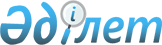 О внесении изменения в постановление Правительства Республики Казахстан от 12 декабря 2007 года № 1224Постановление Правительства Республики Казахстан от 28 октября 2008 года № 581г      Правительство Республики Казахстан ПОСТАНОВЛЯЕТ : 



      1. Внести в постановление Правительства Республики Казахстан от 12 декабря 2007 года № 1224 "Об утверждении паспортов республиканских бюджетных программ на 2008 год" следующее изменение: 



      по Министерству культуры и информации Республики Казахстан: 



      в приложении 84 к указанному постановлению: 



      в графе 5 таблицы пункта 6. "План мероприятий по реализации бюджетной программы" слова "на спутниках "KazSat" и "Intelsat" исключить. 



      2. Настоящее постановление вводится в действие со дня подписания.        Премьер-Министр 

      Республики Казахстан                       К. Масимов 
					© 2012. РГП на ПХВ «Институт законодательства и правовой информации Республики Казахстан» Министерства юстиции Республики Казахстан
				